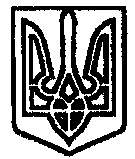 УКРАЇНАПОЧАЇВСЬКА  МІСЬКА  РАДАВОСЬМЕ  СКЛИКАННЯВОСЬМА СЕСІЯР І Ш Е Н Н Явід « » липня 2021 року									ПроєктПро припинення договору оренди нерухомого майна Розглянувши лист акціонерного товариства «Укртелеком» Тернопільської філії від 05.07.2021р. за вхід. №576, з метою упорядкування орендних відносин  на території Почаївської територіальної громади, відповідно до п. 2.3. та п. 9.5 договору оренди нерухомого майна №104/31-538/18 від 07.09.2011р., керуючись ч.2 ст. 24 Закону України «Про оренду державного та комунального майна», ст. 26 Закону України «Про місцеве самоврядування в Україні», враховуючи висновки і пропозиції постійної комісії міської ради з питань комунальної власності, житлово-комунального господарства, енергозбереження, транспорту та благоустрою, Почаївська міська радаВИРІШИЛА:Припинити достроково договір оренди нерухомого майна за № 104/31-538/18 від 07.09.2011р. за взаємною згодою сторін з 01 серпня 2021р.Доручити Почаївському міському голові Бойку В.С. укласти Акт приймання-передачі орендованого приміщення з компанією акціонерного товариства «Укртелеком», площею 17,4кв.м., що розміщене за адресою вул. Леніна,93, с. Ридомиль.Акціонерному товариству «Укртелеком» провести повний розрахунок по сплаті орендної плати з Почаївською міською радою та енергоносіїв, згідно договору оренди нерухомого майна за №104/31-538/18 від 07.09.2021р.Контроль за виконанням даного рішення покласти на постійну депутатську комісію з питань комунальної власності, житлово-комунального господарства, енергозбереження, транспорту та благоустрою.Бондар Г.В.